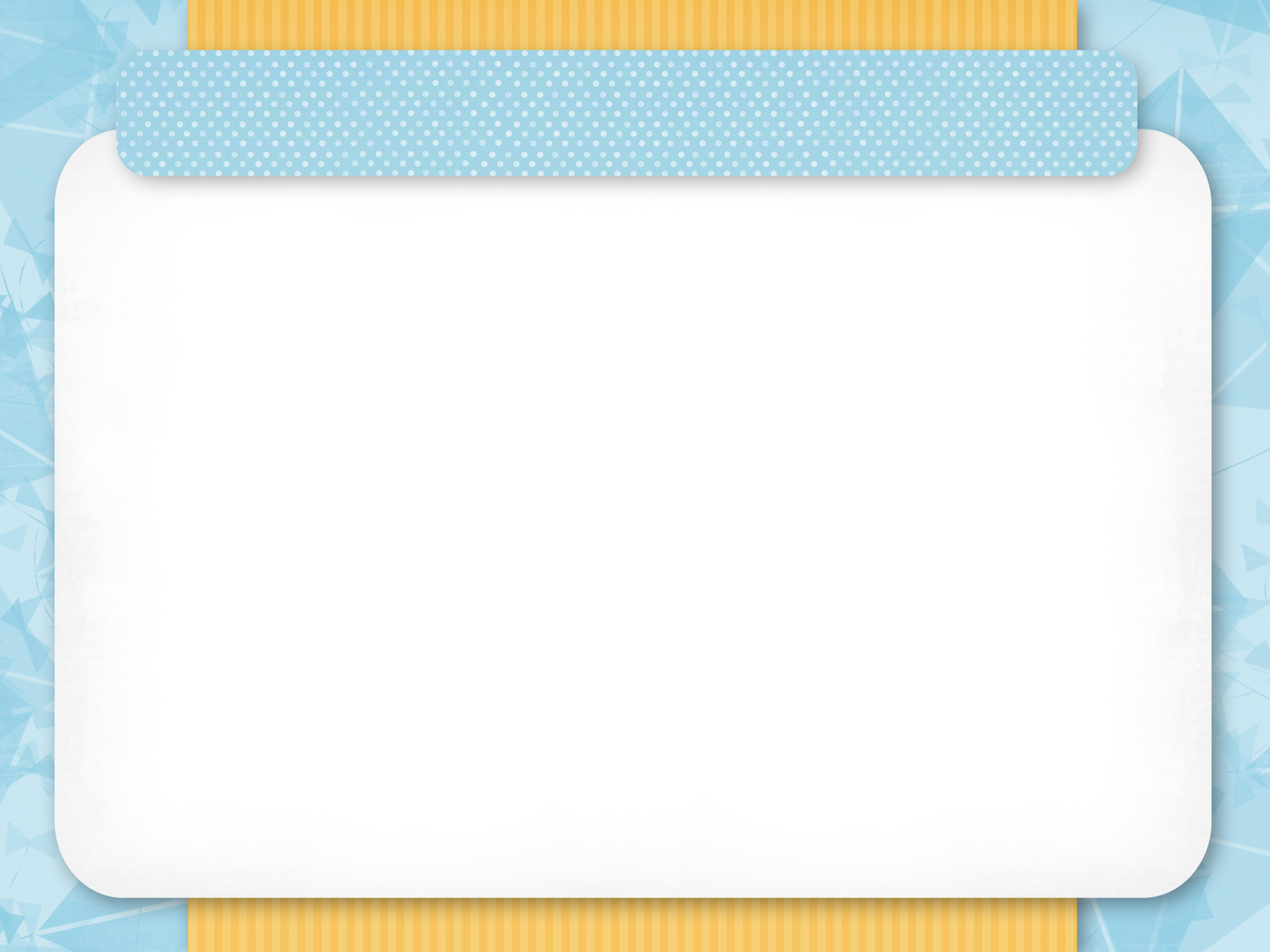 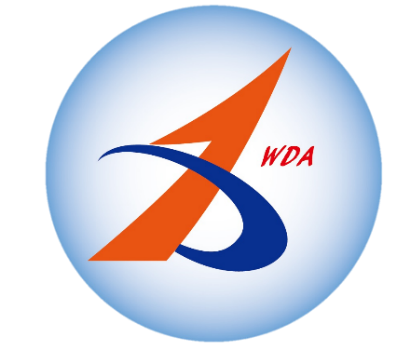 職務名稱人數學歷工作內容現場技術員20國中以上機台操作、目視品檢(具電子相關產業機台操作或目視品檢等經驗者尤佳)。需能配合平日、假日加班。上班時間：日班：08:10~16:20中班：16:20~00:20夜班：00:20~08:10休假方式：做五休二薪資面議